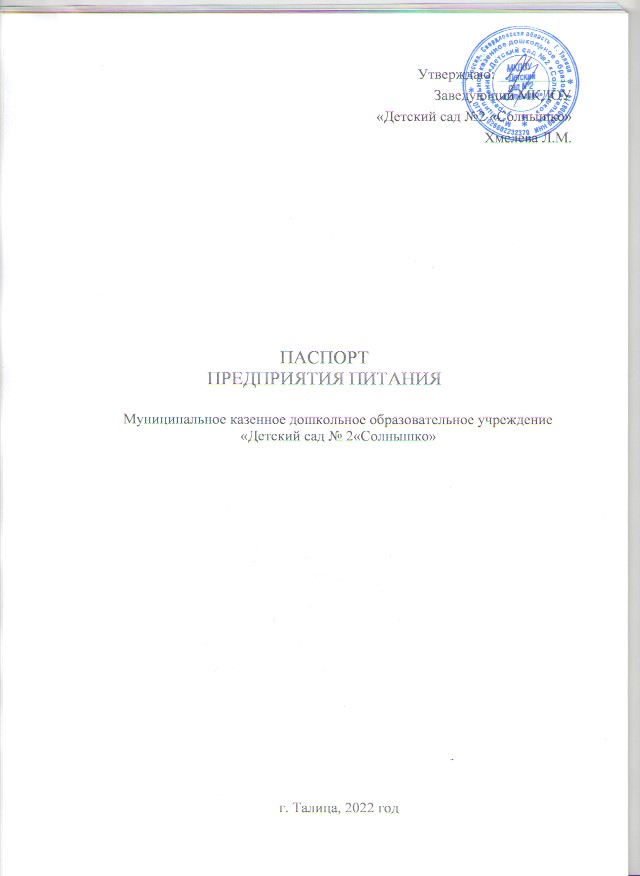 Утверждаю: __________Заведующий МКДОУ«Детский сад №2 «Солнышко»Хмелева Л.М.ПАСПОРТ ПРЕДПРИЯТИЯ ПИТАНИЯМуниципальное казенное дошкольное образовательное учреждение«Детский сад № 2«Солнышко»г. Талица, 2022 годI. Общие сведения2. Перечень имеющихся производственных помещений и установленного оборудования1.Наименование образовательного учрежденияМуниципальное казенное дошкольное образовательное учреждение«Детский сад № 2«Солнышко»2.Адрес623640, Свердловская область, г. Талица, ул. Заводская 23.Ф.И.О. руководителяХмелева Лариса Михайловна4.Количество воспитаников2585.Предприятие, организующее питание:5.1образовательное учреждениетолько поставка продуктовтолько обеспечение кадрамидаоказание услуги питания (поставка продуктов, обеспечение кадрами)да5.2комбинат питаниятолько поставка продуктовтолько обеспечение кадрамиоказание услуги питания (поставка продуктов, обеспечение кадрами)5.3школьно-базовая столоваятолько поставка продуктовтолько обеспечение кадрамиоказание услуги питания (поставка продуктов, обеспечение кадрами)5.4ИП или ЧПтолько поставка продуктовдатолько обеспечение кадрамиоказание услуги питания (поставка продуктов, обеспечение кадрами)5.5Другиетолько поставка продуктовтолько обеспечение кадрамиоказание услуги питания (поставка продуктов, обеспечение кадрами)6.1Характеристика пищеблока дошкольного образовательного учреждения6.1.1Штат пищеблока входит в штат ДОУДа6.1.2Пищеблок сдан в аренду6.1.3Число работающих на пищеблоке всего5из них имеющих специальное образование36.1.4Пищеблок обеспечен централизованным горячим водоснабжениемДаПищеблок обеспечен установками для нагрева воды с разводкойДа (200л)Пищеблок обеспечен ультрафиолетовыми установками проточного типа на вводе водопровода в ДОУ6.1.5Привитость персонала пищеблока детского учреждения (число сотрудников):против дизентерии зонне (число сотрудников)против вируса гепатита А (число сотрудников), из них:число сотрудников привито без скринингаобследовано на антитела к вирусу гепатита А3число сотрудников серонегативных, из них привито:однократнодвухкратно6.2Ф.И.О. руководителя (зав. производством, зав. пищеблоком)Москвина Т.П.6.3Организационная форма предприятия6.3.1Пищеблок с полным технологическим цикломДа6.3.2Доготовочная, но работающая на сырье6.3.3Доготовочная, работающая на полуфабрикатах (очищенные овощи и мясо кусковое)6.3.4Доготовочная, работающая на полуфабрикатах высокой степени готовности (очищенные овощи и котлеты)Общая площадь предприятия (м²), в том числеа) складские помещения8 м2б) овощной цех (первичной обработки овощей)3 м2в) овощной цех (вторичной обработки овощей)                       3 м2г) холодный цехд) помещение для обработки яице) мясо-рыбный цех3,5 м2ж) доготовочный цех                      18 м2з) мучной цех                      9,5 м2и) горячий цехк) помещение для нарезки хлебастолл) моечная для мытья столовой посудым) моечная кухонной посудын) моечная тарыНаименование производственного помещенияПеречень оборудованияИмеется ( в шт.)Необходимо заменить (вшт.)Необходимо дополнительно приобрести (в шт.)СкладыСтеллажи6СкладыПодтоварники4СкладыСреднетемпературные холодильные шкафы (всего)4Складыв том числе: ШХ-1,4СкладыШХ-0,7СкладыНизкотемпературные холодильные шкафы (всего)2Складыв том чимсле: холодильные камеры1Складынизкотемпературные лари1СкладыВесы3Овощной цех (первичной обработки овощей)Производственные столы (не менее 2)Овощной цех (первичной обработки овощей)Картофелеочистительная машина1Овощной цех (первичной обработки овощей)Овощерезательная машина2Овощной цех (первичной обработки овощей)Моечные ванны (не менее двух)2Овощной цех (первичной обработки овощей)раковина для мытья рук1Овощной цех (вторичной обработки овощей)Производственные столы (не менее 2)2Овощной цех (вторичной обработки овощей)Моечная ванна (не менее двух)Овощной цех (вторичной обработки овощей)Универсальный механический привод1Овощной цех (вторичной обработки овощей)Овощерезательная машина1Овощной цех (вторичной обработки овощей)ХолодильникОвощной цех (вторичной обработки овощей)ВесыОвощной цех (вторичной обработки овощей)Раковина для мытья рукХолодный цехПроизводственные столы (не менее 2)Холодный цехСреднетемпературные холодильные шкафыУниверсальный механический приводОвощерезательная машинаБактерицидная установка для обеззараживания воздуха2-х моечная ванна для повторной обработки овощей не подлежащих термической обработке, зелени и фруктовВесыРаковина для мытья рукМясо-рыбный цехПроизводственные столы (для разделки мяса, рыбы и птицы) – неменее трех2Мясо-рыбный цехКонтрольные весы1Мясо-рыбный цехСреднетемпературные холодильные шкафы (камеры холодильные)Мясо-рыбный цехНизкотемпературные холодильные шкафы (в том числе лари)Мясо-рыбный цехэлектромясорубка1Мясо-рыбный цехколода для разруба мясаМясо-рыбный цехМоечные ванны (не менее двух)Мясо-рыбный цехРаковина для мытья рук1Помещение для обработки яицПроизводственный столПомещение для обработки яицТри моечных ванны (емкости)3Помещение для обработки яицЕмкость для обработанного яйца1Помещение для обработки яицраковина для мытья рук1Мучной цехПроизводственные столы (не менее 2)2Мучной цехТестомесильная машинаМучной цехКонтрольные весыМучной цехПекарский шкаф,1Стеллажи1Моечная ваннаРаковина для мытья рук.1Условия для просеивания мукиДоготовочный цехПроизводственные столы (не менее 3)4Доготовочный цехКонтрольные весы1Доготовочный цехСреднетемпературные холодильные шкафы (камеры холодильные)Доготовочный цехНизкотемпературные холодильные шкафы (в том числе лари)Доготовочный цехОвощерезкаДоготовочный цехМоечные ванны (не менее трех),Доготовочный цехРаковина для мытья рукПомещение для нарезки хлебаПроизводственный стол1Помещение для нарезки хлебаХлеборезательная машина,Помещение для нарезки хлебаШкаф для хранения хлеба1Помещение для нарезки хлебаРаковина для мытья рукГорячий цехПроизводственные столы (не менее двух: для сырой и готовой продукции)1Горячий цехЭлектрическая плита4Горячий цехЭлектрическая сковородаГорячий цехДуховой (жарочный) шкаф3Горячий цехПекарский шкаф1Горячий цехПароконвектоматГорячий цехЭлектропривод для готовой продукцииГорячий цехПротирочная машина1Горячий цехЭлектрокотелГорячий цехВесы1Раковина для мытья рукМоечная для мытья столовой посудыПроизводственный стол,Моечная для мытья столовой посудыПосудомоечная машинаМоечная для мытья столовой посудыТрехсекционная ванна для мытья столовой посуды1Моечная для мытья столовой посудыДвухсекционная ванна – для стеклянной посуды и столовых приборовМоечная для мытья столовой посудыСтеллаж (шкаф)2Моечная для мытья столовой посудыРаковина для мытья рук1Моечная кухонной посудыПроизводственный столМоечная кухонной посудыДве моечные ванныМоечная кухонной посудыСтеллажМоечная кухонной посудыРаковина для мытья рукМоечная тарыДвухсекционная моечная ваннаМоечная тарыДополнительно установлены:НаименованиеОбеспеченностьНеобходимо приобрести, заменить (наименование, количество штук)Столовая посуда (фарфоровая, фаянсовая, стеклянная)Столовые приборы (из нержавеющей стали)Кухонная посуда (из нержавеющей стали)Бачки 10,кастрюли 20, половник 3Половник 3,бачки 5Кухонный инвентарь:- ножи,14- разделочные доски,14-поднос столовыйМерный инвентарь для порционирования блюд